                                                                    ПОСТАНОВЛЕНИЕ                                    Главы муниципального образования«Натырбовское сельское поселение»«18 » декабря  2018г.                                              № 83.                                              с.Натырбово О внесении изменений  и дополнений в Постановление главы муниципального образования «Натырбовское сельское поселение» от 05.04.2016г. № 23 «Об утверждении Плана мероприятий (дорожная карта) по повышению значений показателей доступности для инвалидов объектов и услуг на 2016 - 2020 годы      В соответствии с письмом Министерства труда и социальной защиты Российской Федерации от 06.09.2018 года № 13-6/10/В-6833, руководствуясь Уставом муниципального образования «Натырбовское сельское поселение»   П О С Т А Н О В Л Я Ю :Внести  в Постановление главы муниципального образования «Натырбовское сельское поселение»  от 05.04.2016г. № 23 «Об утверждении Плана мероприятий (дорожная карта) по повышению значений показателей доступности для инвалидов объектов и услуг на 2016 - 2020 годы» следующие изменения:          1). Постановление главы муниципального образования «Натырбовское сельское поселение»  от 05.04.2016г. № 23 «Об утверждении Плана мероприятий (дорожная карта) по повышению значений показателей доступности для инвалидов объектов и услуг на 2016 - 2020 годы» дополнить  Приложением № 2.   2.    Настоящее Постановление  обнародовать на информационном стенде в администрации                  поселения  и разместить  на  официальном сайте администрации в сети  Интернет  по               адресу: //adm-natyrbovo.ru//Постановление вступает в силу со дня его подписания.Глава муниципального образования«Натырбовское сельское поселение»                                    Н.В. КасицынаУРЫСЫЕ ФЕДЕРАЦИЕАДЫГЭ РЕСПУБЛИКМУНИЦИПАЛЬНЭ  ГЪЭПСЫКIЭ ЗИIЭ «НАТЫРБЫЕ  КЪОДЖЭ ПСЭУПI»385434 с. Натырбово,ул. Советская № 52тел./факс 9-76-69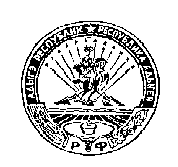 РОССИЙСКАЯ ФЕДЕРАЦИЯРЕСПУБЛИКА АДЫГЕЯМУНИЦИПАЛЬНОЕ ОБРАЗОВАНИЕ«НАТЫРБОВСКОЕ СЕЛЬСКОЕ ПОСЕЛЕНИЕ»385434 с. Натырбово, ул. Советская № 52тел./факс 9-76-69